http://videouroki.net/filecom.php?fileid=98663558Конспект открытого урока алгебрыпо теме « Функции у=ах2, у=ах3, у=» (7-й  класс)Тип урока: закрепление знанийЦели: Образовательные:- формирование учебно-познавательной и  информационной  компетенций, посредством закрепления  знаний  по  теме «Функции у=ах2, у=ах3, у=», формирование умений применять полученные знания в новых проблемных ситуациях;Развивающие: - формирование информационной, общекультурной компетенций через развитие познавательной активности, интереса к предмету, творческих способностей учащихся,  расширение кругозора, развитие математической речи;  развитие исследовательской культуры учащихся;Воспитательные:  - формирование коммуникативной компетенции и компетенции личностного  самосовершенствования,  посредством  работы над  коммуникативными навыками, умением работать в сотрудничестве,  над воспитанием  таких личностных  качеств, как  организованность, дисциплинированность, успешность в достижении поставленных целей. Оборудование: ПК, проектор, интерактивная доска, раздаточный материал.Ход урокаДевиз урока: “График – это говорящая линия,
которая может о многом рассказать”М.Б.БалкI. Организационный  момент        Я  рада приветствовать вас на уроке. (Учитель задает вопросы, ученики отвечают "Это я!" )Кто сегодня рано проснулся?Кто умеет работать на компьютере?Кто любит работать с интерактивной доской?Кто пришел учиться?Кто выполнил домашнее задание?Кто готов к работе на уроке?«Спасибо» - вы все молодцы, поэтому я думаю, что мы вместе сегодня справимся со всеми задачами!Тема урока «Функции у=ах2, у=ах3, у=». (записать  в  тетрадь)Цель нашего урока -  исследовать общность и различие функций у=ах2, у=ах3, у=, продолжить учиться строить графики этих функций и применять полученные знания в новой плоскости деятельности. Девиз нашей работы: «Исследуй всё, пусть  для  тебя на  первом  месте  будет разум» -  эти  слова  принадлежат древнегреческому  ученому Пифагору (на  доске)И давайте мы и приступим непосредственно к исследованию себя самих. У нас сегодня в гостях психолог школы-гимназии Отрощенко Е.Г. Она поможет вам исследовать себя самих. У каждой группы на столах есть конверты, в которых приготовлены  эскизы графиков функций.  Что это за графики? (парабола, кубическая парабола, гипербола). Каждый из вас сейчас в течение 2 минут должен будет подписать этот рисунок и вооружившись своей фантазией, дорисовать всё, что он здесь увидит или может себе представить. Посмотрим, что скажут нам ваши графики?                                                                                                    (творчество)- Этот год для вас является седьмым, вы уже стоите перед необходимостью сделать выбор своего будущего, определиться со своей будущей профессией.Чем бы вы не занимались в этой жизни, важно, чтобы вы были успешными людьми. А что такое успех?«Успех - вот что создает великих людей», - говорил  Наполеон , а Уинстон Черчиль говорил, что УСПЕХ — это движение от неудачи к неудаче БЕЗ ПОТЕРИ ЭНТУЗИАЗМА.Так как же достичь успеха? Мы сегодня с вами попробуем вывести формулу успеха. У нас присутствуют сегодня гости – успешные учителя области, успешные родители, успешные женщины, имеющие жизненный опыт , давайте у них спросим какие составляющие успеха они для себя выделили в этой жизни? (опрос гостей).Для  эффективной работы  на  уроке нам  необходимо повторить  полученные ранее  знанияИ для работы я приглашаю к доске по 1 ученику от каждой группы, которые помогут  нам вспомнить ранее изученный нами материал (из сборников по подготовке к ПГК)1 ученик (работа на интерактивной доске): Построить  на  одной координатной плоскости графики функций  у=-3х2, у=. Найдите абсциссу точки пересечения этих графиков.2 ученик: Вычислить значение выражения: 1) 49-1142-366-3;   
                                                                                    2) 3 ученик: Упростить выражение: 1) (n4)8:(n12)2 
                                                                   2) 4 ученик:  Найдите значение выражения: 1) 3х2у-31,2х-2у4      при х=4, у=-2                                                                      2)  2,5Х2+(2,5У)2     при Х=1, У=-15 ученик: Упростить выражение:  В это время группы работают по исследования  общности и различий графиков функций:у=ах2 (а>0), у=ах3(a>0)у=ах2(a>0),  у= (k>0)у=ах3(a>0),  у= (k>0)у=ах2 (а<0), у=ах3(a<0)у=ах3(a<0),  у= (k<0)(Строят графики на одной координатной плоскости и сравнивают, выводы записывают на отдельные листы) (открывается табличка СМЕЛОСТЬ) «Путешествие в тысячу миль начинается с первого шага!» — говорил Лао Цзы- Вот и мы начнём с вами с повторения необходимых для нас теоретических основII. Актуализация  опорных  знаний (тестирование)Проводится тестирование на знание теоретических и практических умений:Как называется график функции у=ах2?Через какую точку проходит график функции у=ах3?Какова область определения функции у=?Если у функции у= k>0, то её график функции расположен в График функции у= ах2 расположен ниже оси ОХ, если..Чему равно значение выражения -22+(-2)2Если у функции у=ах3, а<0, то её график расположен в Вычислите 33+2-1+Число 120034500000 в стандартной записи будет записаноПри каком значении k график функции у= будет убывающей функцией.Учитель: Итак, вот результаты, которые говорят о том, что теоретическая база позволяет нам перейти к практике. (открывается  табличка УВЕРЕННОСТЬ В СОБСТВЕННЫХ СИЛАХ)А могут ли эти замечательные линии рассказать нам и о красоте  окружающего нас мира? Думаю, что ответ очевиден. Конечно!  Сегодня вашему вниманию предстанут творческие проекты руководителей ваших групп, давайте посмотрим на них.(выступление руководителей групп и картинками из функций)(открывается табличка ИНИЦИАТИВА)III.Преобразование    знаний (ребята, в  вашу  школу  ведет  только  одна  дорога? Для  достижения  целей   есть  всегда несколько  путей)Следующее задание предполагается выполнять в письменной форме, поэтому учащиеся  работают в тетрадях.На сегодняшний день мы с вами  уже познакомились с несколькими элементарными графиками функций, назовите их, пожалуйста)Дети перечисляют. Я хочу, что бы вы знали не только их вид и название с точки зрения математики, но и как они записываются и произносятся на языке международного общения:parabola – параболаcubic parabola  - кубическая параболаhyperbole – гиперболаfunction – функцияРебята, перед нами проблема: помогите мне решить квадратное уравнение – я забыла формулы.х 2 – х- 2=0. Я знаю, что формулы вычисления квадратных уравнений мы будем изучать в 8 классе, но уравнение мне нужно решить срочно сегодня. Можете ли вы мне помочь? И если да, то как?х 2 = х+ 2Рассматривается графическое решение систем уравнений (отмечаются его + и -)Спасибо Вам большое, но у меня есть ещё несколько неразрешимых проблем, которые нужно решить именно сегодня.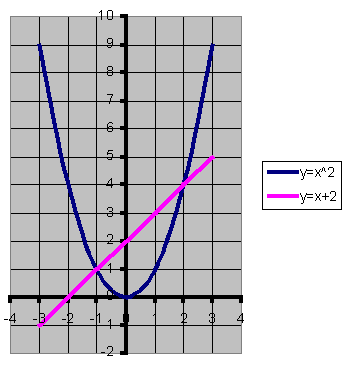 Я прошу каждую группу помочь мне решить по одному уравнению.– х 2 -  х – 2=0х 2  - 2х – 3 = 0– х 2 - 4 х -  3=0х 2 = 1/хх 2 = -1/х(открывается табличка ПРОФЕССИОНАЛИЗМ)Но с помощью графиков функций можно моделировать и общеизвестные законы и истины. Обратимся к пословицам.(презентация «Графики в пословицах»)Задание группам составить график по одной из известных вам пословиц.(открывается табличка ВЫСОКИЙ ОБЩИЙ УРОВЕНЬ  РАЗВИТИЯ)3.1. Слово психологу с результатами  анализа рисунков, проведение рефлексии – каждая группа строит график своего успеха на сегодняшнем уроке и анализирует его.(открытие таблички СПОСОБНОСТЬ  ДОВОДИТЬ  ВСЁ  ДО  КОНЦА)IV. Подведение итогов урока. Что  нового и  важного  вы  сегодня  узнали? (если  ничего, то  я очень  рада,  что  у вас  такой  замечательный  учитель), значит, цель  нашего  занятия  достигнутаОценки за  урокРефлексия и саморефлексия. Попробуйте оценить, показать отношение  к сегодняшнему уроку используя 2 существительных, 3 прилагательных, 4 глагола.Наш  урок  подходит  к  завершению. Вам  понравился  урок? А  что  особенно  им  понравилось? А  я  сегодня  в   восторге. V.Домашнее  задание. С помощью графиков функций нарисовать инструмент или предмет, имеющий отношение к той или иной профессии.VI Так какова же она – формула успеха?Формула успеха = Смелость+Уверенность в собственных силах+Профессионализм+Инициатива+Творчество+Способность доводить дело до конца+Высокий общий уровень развития+……(каждый для себя добавит к этой формуле свой особый компонент)И помните: Если у вас есть мужество НАЧАТЬ, у вас есть мужество для того, чтобы ПРЕУСПЕТЬ.
 - Дэвид УискотНе бойтесь расти медленно, БОЙТЕСЬ ОСТАВАТЬСЯ НЕИЗМЕННЫМИ.
 Китайская пословица